DEKLARATËmbi projektet e financuara nga burimet publike të financimit në vitin 2021deklarojmë se organizata jonë:Klubi i ............... “..............”(sheno emrin e OJQ-së) Vendos “X” në pjesën e deklaratës e cila është adekuateKa marrë mbështetje financiare për projektet e tyre nga burime publike në vitet /2021, sipas thirrjeve publike të organeve qeveritare, komunave, institucioneve tjera publike, fondeve të BE-së apo fondeve tjera vendore ose ndërkombëtareËshtë në proces të implementimit të projekteve nga burimet publike t financimit, dhe në të njëjtën kohë duke i përmbushur obligimet kontraktuale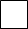 I ka përmbushur të gjitha detyrimet kontraktuale për mbështetjen financiare të pranuar nga donatorët dhe ofruesit e tjerë të mbështetjes financiare publikeNuk i ka përmbushur të gjitha detyrimet kontraktuale për mbështetjen financiare të pranuar nga donatorët dhe ofruesit e tjerë të mbështetjes financiare publikeDeklarojeni arsyen pse OJQ ka dështuar të përmbushë detyrimet kontraktualeEmri i projektitFinancuesi Shëno emrinShuma e përkrahjes financiareVitiFaza në të të cilën gjindet projekti:I përfunduarDuke	u implementuar1.2.3.Vendi dhe data:Emri dhe nënshkrimi i përfaqësuesit të autorizuar